Gas work estimates for Ball GroveEstimate 1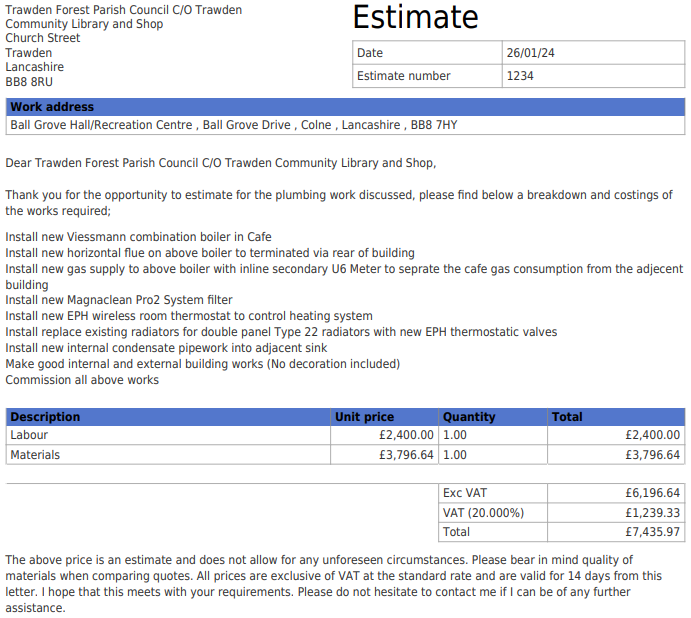 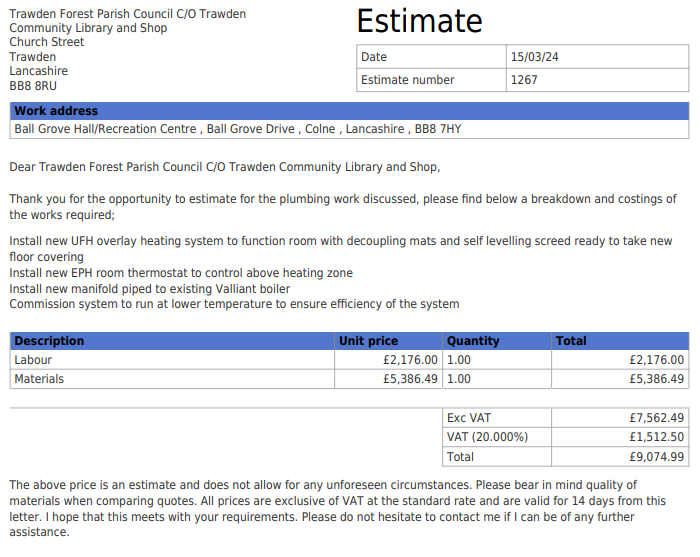 Estimate 2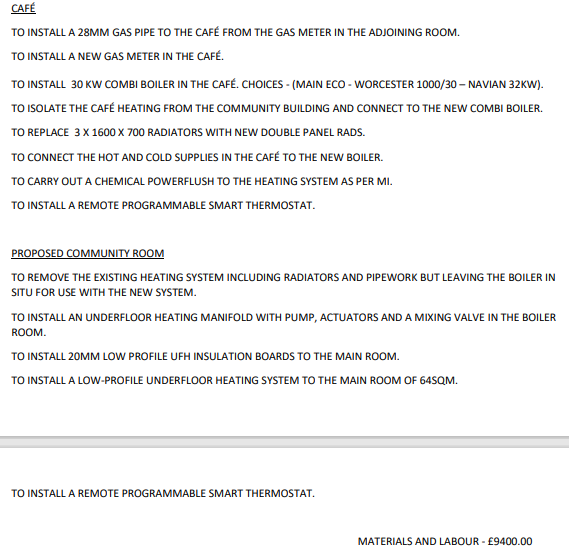 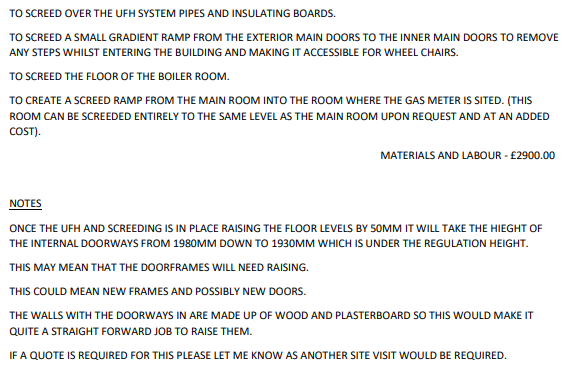 Estimate 3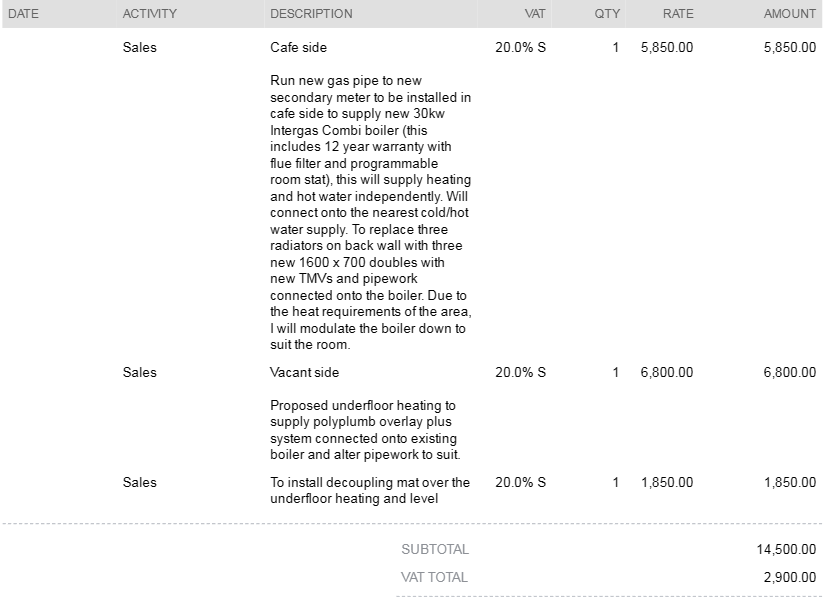 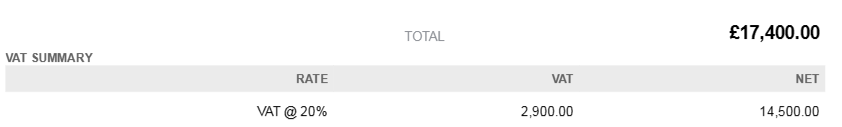 